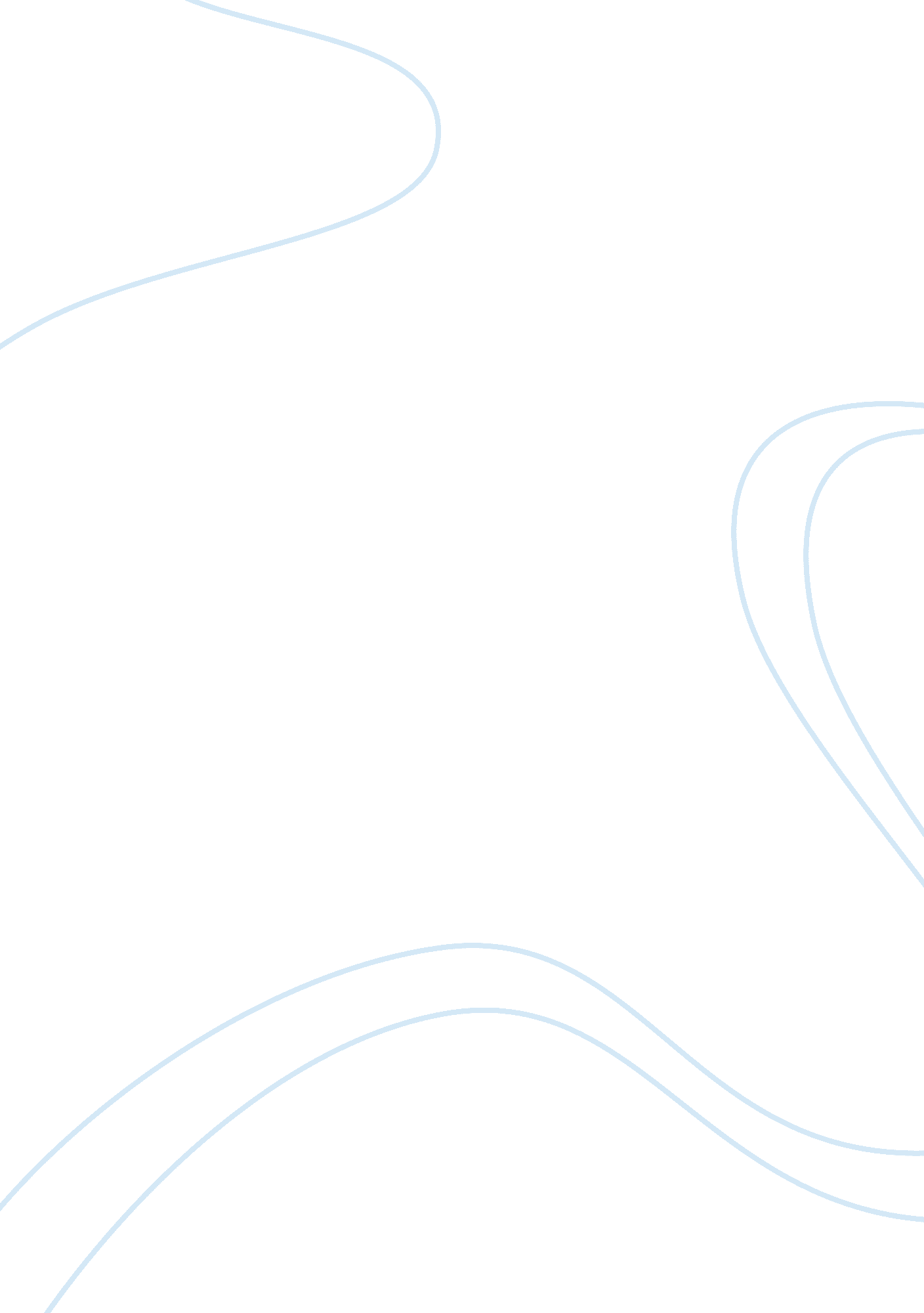 The factors influencing on community participation in ecotourism tourismSport & Tourism, Ecotourism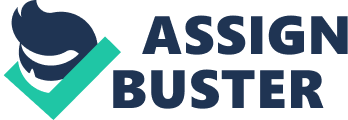 \n[toc title="Table of Contents"]\n \n \t Description of the Research Site: \n \t 2. 3. 1 Socotra Island ( SNR ) \n \t 2. 3. 2 Socotran alone cultural traditions: \n \t 2. 3. 3 Complementary attractive forces: \n \t 2. 4. 1 Ecotourism: \n \t 2. 4. 2 Ecotourism at Present Time: \n \t 2. 4. 3 Importance of Ecotourism \n \t 2. 4. 4 Management of Ecotourism in Protected Areas \n \n[/toc]\n \n Contents 2. 4. 4 Management of Ecotourism in Protected Areas To supply background to the survey, this chapter will discourse assorted applicable constructs related to the nature, function and application of ecotourism. This is followed by accounts on ecotourism within the context of SNR, every bit good as be aftering issues and their application to ecotourism in SNR. Then, the chapter discusses at length about the issues, relevancy and application of community engagement in the planning and direction of ecotourism before discoursing the issue as they fit the survey context, every bit good as the factors act uponing on community engagement in ecotourism in SNR. Yemen is one of the most beautiful, diverse and ancient countries of Arabian Peninsula. It possesses astonishing beauty with its diverse scenery of wild surging mountains, verdant vales, desert landscape and extended coastline along the Red Sea and Golf of Aden in which there are over 100 islands. Socotra Island which is one attractive country in Yemen is considered the biggest natural park of the Middle East. Socotra Island is considered an of import natural sanctuary and nature modesty including a diverseness of rare vegetations and zoologies. In add-on, there is a alone civilization and extended history and a huge architectural heritage that is characterized by multi- narrative clay brick houses and palaces ancient walled towns every bit will as legion archaeological sites dating from the clip of Queen of Sheba, Hemyer Kingdom ( Al- Farid, 2004 ) . Yemen is a tourist state of good repute, because of its rich and eye-popping touristry assets. Its attractive force signifier beautiful canvas blending natural beauty with the ancient hoarded wealths of history and civilisation. Happy Yemen assumed a important historical and civilization function. It was the relay station between the old civilisation of India, China, Mesopotamia and Nile Basin, and that Mediterranean E and Europe. The assets of civilization touristry are abundant in this state. They are the fruits of the work and creativeness of adult male, through assorted historical periods. Cultural touristry is one of Yemen ‘ s most of import signifiers of touristry. The state has an exceeding heritage 100s of historical and archaeological sites distributed throughout the land. Architecture is one of the most of import elements of civilization touristry. Its original, architectural chef-d’oeuvres are every bit old as the civilisation of Yemen ( Assayed, 2005 ) . Yemen is a typical state that is rich in a assortment of ecological resources that of high touristry potency. Hence, the status of the environment plays a critical function if the touristry industry is to be sustained for future coevalss. Yemen has remarkable mix of noteworthy natural and cultural attractive forces, which are converts it into a alone state with an exceptionally high potency as an international ecotourism finish ( Ceballos and Al-Shami, 2001 ) . Ecotourism could go, in the short term, the chief foreign gross earner for Yemen, as has already been the instance of several states around the universe, including Costa Rica and Kenya. Yemen is rich in natural admirations and tourer attractive forces that grab the attending of tourers from across the universe. The figure of tourers rose to 404, 497 last twelvemonth see table 1. 1, of whom 3, 800 were recorded during both Eid vacations and coastal upwelling clip ( Ministry of Tourism. 2008 ) . Many of them spent most of their clip in Al-Mukulla, Al-Ghail, AL-Shehr Shibam and Saiyaon researching the memorials and attractive forces at that place. Table 1. 1 Number of tourer reachings, tourer darks, and tourer grosss during 2005-2008 ( Ministry of Tourism, 2008 ) . Sum of tourer grosss Mil R. Y Mil US $ 2005 51090 262 130 2016994 6 336070 2006 61182 309 135 2293992 6 382332 2007 84575 425 140 3035120 8 379390 2008 90600 453 140 3235979 8 404497 Beginning: Ministry of Tourism ( 2008 ) Table2. 1 Number of Arrivals for Yemeni Tourist by ports 2008: Entire Ports 2008 Road Sea Air January 39893 26072 50 13771 February 30614 22019 47 8548 March 38026 22944 66 15016 April 30812 26090 54 4668 May 30469 20269 84 10116 June 36764 32477 85 13232 July 52593 39049 84 13460 August 84997 64767 109 20121 September 59160 41429 111 17620 October 85967 66479 82 19406 November 90643 75565 103 14975 December 110492 86174 101 24217 Entire 690460 514334 976 175150 Beginning: Ministry of Tourism ( 2008 ) Figure 1. 1 Shows the tourer grosss in Yemen during the continuance 2005 – 2008. Beginning: Ministry of Tourism ( 2009 ) Figure 2. 1 Shows the tourer grosss ( mliuns $ ) in Yemen during 2005 – 2008. Beginning: Ministry of Tourism ( 2009 ) Figure 3. 1 Shows the tourer grosss ( mliuns YR ) in Yemen during 2005 – 2008 Beginning: Ministry of touristry ( 2009 ) Figure 4. 1 Shows the tourer darks during 2005 – 2008. Beginning: Ministry of touristry ( 2009 ) Beginning: Ministry of touristry ( 2009 ) Yemen has a batch of memorials, historical metropoliss and a 2, 500 Km long coastal strip which include varied types of coral reefs. It is hence an ideal location for ecotourists attracted to its aureate littorals, curative mineral H2O watercourses and natural militias such as the Sharmah Reserve ( protection country ) , a topographic point nominated as a universe nature modesty due to the being of rare types of Marine polo-necks. Plans have been finalized to implement ecotourism undertakings at that place every bit good as in Al-Hajrin and Khaylah tourer small towns. The ancient habitation of Shibam has besides received acknowledgment as a historical site of great beauty. Many festivals are conducted in Yemen such as Al-Nakhail, Al-Baldah and Al-Sidr festivals ( Cruz, 2007 ) . The festival of Al-Baldah ( Upwelling phenomenon ) is the most of import festival in Yemen. Al-Baldah ( Water Upwelling ) in the southern seashore of Yemen brings all physical, chemical and biological alterations to the sea H2O in this country. Temperature for case lessenings from 36 °C to 17 °C. These environmental alterations become as attractive force factors for the tourers to this country at the monsoon clip of H2O upwelling. By raising the importance of the tourer industry to the economic system we have to heighten the consciousness of the environment. Tourism Ministry must print booklets about metropoliss and tourers attractive forces in Yemen. Further, it should print maps of Yemen to assist foreign visitants. The Ministry must besides ship on raising the profile of Yemen among citizens foregrounding the economic importance of touristry in the part. By raising the importance of the tourer industry to the economic system they besides have to help the recruiting of new workers for the burgeoning figure of new eating houses, coffeehouse and hotels. Description of the Research Site: 2. 3. 1 Socotra Island ( SNR ) Socotra Island is perfectly the biggest Yemeni Island. With Socotra get downing to take the phase as one Yemen ‘ s greatest natural admirations. It is located to the East of the Golf of Aden between the two latitudes 12, 8-12, 42 North of the equator and the two longitudes 53, 19 – 54, 33 East of Greenwich and is 380 Km off from Ras Fartak in Mahara Governorate, which is the nearest point on the Yemeni Coast. Its country sums to 3650 Km2. The island Administrative Capital is Hadibo. The island posses an archipelago of little islands which are located in the eastern way, of which are the two Brothers Island, ( Samah and Darsh ) . All the islands of the Archipelago organize the most of import zoologies assortment of Yemen, it is instead natural history museum. The surface of the island varies into four sorts of alleviation as follow: ( Al-Farid2004 ) . 1- The mountains 2- The centre tableland 3- Sea fields 4- The Wadis ( Valleys ) 2. 3. 2 Socotran alone cultural traditions: Its alone biophysical characteristics do non merely qualify Socotra, but besides by a remarkable traditional civilization. Although non much is known about the distant history of the island, worlds have likely inhabited it for some three thousand old ages. At least three major moving ridges of in-migration seem to hold occurred. The isolation of the archipelago has meant the development of a remarkable civilization, as exemplified by the people ‘ s societal wonts and ceremonials, their linguistic communication ( Socotri is wholly different from Arabic and any other linguistic communication in the universe, linked to Ancient Arabian languages which have since disappeared ) , their usage of medicative workss, their customary land-use and woodcutting patterns, dances, and even alone traditional signifiers of lodging ( including cave homes ) . The Socotran civilization constitutes portion of the Arab connexion with the ancient Yemeni civilisation of the mainland. Socotri linguistic communication is spoken merely in the archipelago ( and meagerly, by migrators of Socotra to the Emirates and parts of the Hadramaut seashore ) . Some semi-nomadic pastoral groups inhabit caves during several months of the twelvemonth. Possibly the most impressive cave is that of Deiqyub, located in the escarpment overlooking the Noged field in the southern part of the island, with tremendous stalactites and stalagmites, and inhabited by shepherds during the winter months. As has been already mentioned, the whole atmosphere of the cave and its inhabitants is rather memorable, but there is much socio-cultural breakability and any planned touristry activities here have to be made with the uttermost attention. The cordial reception of the island-dwellers in general is surprisingly warm and doubtless a great touristry plus. ( Al-Farid2004 ) . 2. 3. 3 Complementary attractive forces: Among the most notable complementary attractive forces, we can advert the followers: – Devil dog wildlife, such as corals ( there are several of import coral bed countries in the archipelago- but many of the corals are deceasing, seemingly due to utmost heating of the Waterss which happened this twelvemonth ) , coral reef, fish ( with great assortment particularly around Rhiy di-Hamri_ , sea polo-necks coming to engender in the archipelago ( at least three species have been recorded at the beaches ) , Long-snorted Spinner Dolphins ( Stenella longigostris ) , and Whale Shark ( Rhincodontypus ) . If this dramatic, normally elusive, species is proved to be common in Socotra Waterss, it could go a focal attractive force ) . Snorkeling and plunging are interesting in several countries of the archipelago, but non every bit dramatic as in the Red Sea, for illustration. Beachs ( stat mis and stat mis uninhabited and undeveloped sandy beaches ) , mangrove countries, bouldery coastline, and Rhizophora mangles besides provided complementary ecotourism attractive forces. It is of import to advert that all Rhizophora mangles in Socotra constitute a really delicate and endangered ecosystem due to inordinate woodcutting, so those Rhizophora mangles deserve really particular rigorous preservation actions. However, it is besides of import to emphasize that ecotourists are normally non woodcutters, so that the restricted presence of visitants ( accompanied by authorised nature ushers ) to choose mangrove countries could so lend to keep continued local depletion of this resources. Birds which are non endemic species or races, but which are however attractive bird watchers because of their rarity, limited geographical distribution, peculiar wonts and / or beauty, such as: Jouanin ‘ s petrel ( Bulweria fallax ) , Socotra Phalacrocorax carbo ( phalacrocorax nigrogularis ) , Greater Flamingo ( phoenicopterus gum elastic ) , Egyptian Vulture ( Neophron percnopterus ) , Cream – colored Courser ( Cursorius pointer ) , Liechtenstein ‘ s sand grouse ( Pterocles Liechtenstein ) , and Forbes – Watson ‘ s Swift ( Apus berliozo ) . Assorted endemic animate beings, including reptilians ( geckoes, scincids, five endemic serpent species – non are toxicant, and ( Soqorta chameleon Chamaeleo monachus ) , fresh H2O fish, insect ( of which centipedes, Scorpios, and some spider are toxicant ) . There are no native wild mammals in the archipelago, with the exclusion of chiropterans. Plant species, which are non endemic to Socorta but are interesting and / or beautiful, such as Asinium obesum, several Ficus, Tamarindus indica trees ( introduced ) , etc. ( Al-Farid2004 ) . 2. 4. 1 Ecotourism: In the yesteryear, the term ecotourism has been used as a construct covering activities related to natural environment. Ecotourism has been called by several names at the past clip such as green touristry responsible touristry soft touristry and alternate touristry. The lone consistence found within these names is the relation to nature. This has led some perceivers question whether ecotourism is merely a new name for an old activity ( Wall, 1994 ) . The ecotourism root can be traced back to the late eightiess ( Orams, 1995 ; Hvenegaard, 1994 ) . While others such as Higgins ( 1996 ) suggested that it can be traced to the late seventiess. Nelson ( 1994 ) illustrated that the thought of ecotourism is in fact an old one, which manifested itself during the late sixties and early 70s when inappropriate usage of natural resources became a concern. Fennell ( 1998 ) found grounds that the Canadian authorities was runing eco-tours in the mid 70s. These eco-tours centered on the trans-Canada Highway and where developed on the footing of different ecological zones found along the class of the main road. The eco-tours were developed at a clip when the Canadian authorities felt it of import to let Canadian and foreign travellers to appreciate human-land relationships through reading of the natural environment ( Fennell, 1999 ) . 2. 4. 2 Ecotourism at Present Time: While ecotourism has been around for many old ages the precise definition of ecotourism has remained obscure. There are many troubles in specifying ecotourism without proper attending being paid to underlying philosophical and ethical rules. The International Ecotourism Society ( TIES ) in 1991 produced one of the earliest definitions of ecotourism. However, the most used definition of ecotourism at present clip is the 1 coined by TIES. It defines ecotourism as a nature-based signifier of forte travel, which involves: “ Responsible travel to nature countries which conserves the environment and sustains the wellbeing of local people ” ( Watkin, 2003 ; Wood, 2002 & A ; Denman, 2001 ) . The World Conservation Union came up with more comprehensive definition: Ecotourism is environmental responsible travel and trial to comparatively undisturbed natural countries, in order to bask and appreciate natural ( and any attendant civilization features-both yesteryear and nowadays that promotes preservation, has low negative visitant impact, and provides for beneficially active socioeconomic engagement of local populations ” ( Watkin, 2003 ) . At present clip, ecotourism is a distinguishable touristry merchandise that besides provides financess for continuing land and H2O resources and the biodiversity they support. Ecotourism has been described as “ a signifier of touristry inspired chiefly by the natural history of an country, including its autochthonal civilizations. Normally, it was agreed that ecotourism merchandises and attractive forces are chiefly nature-based, with the prefix ‘ eco ‘ normally understood to stand for ‘ ecological ‘ ( Ceballos-Lascurain, 1988 ) . In general, ecotourism should fulfill preservation and development aims ( Lindberg et. al. , 1996 ) . However, even though the TIES definition has been widely accepted, it is non a functional definition roll uping statistics. Since no planetary enterprise exists at present for garnering ecotourism informations, ecotourism is considered a forte section of the larger nature touristry market. Ecotourism, nevertheless, should be viewed as a distinguishable from of nature touristry, as nature touristry is non defined by its benefits to both preservation and people in the host state. 2. 4. 3 Importance of Ecotourism Eco-tourism can be an of import undertaking because it cans 1 ) be a agency to bring forth economic benefits for assorted stakeholders ; 2 ) addition consciousness for both local communities and tourers, ( 3 ) promote preservation of biological diverseness and ; 4 ) mitigate the negative effects. ( Svoronou & A ; Holden, 2005 ; Hall, 2003 ) . However, as Buckley ( 1994 ) refers, the importance of profiting from eco-tourism is the attractive force for tourers. For illustration, a big group of tourers are willing to go around the universe to bask and see species of mammals, woods, and wild flowers, birds, fish, coral and many other types of biological life. Therefore, biodiversity provides to pull basic and critical to back up the distinguishable nature country. Eco-tourism, are going progressively popular around the universe, but great practical value in developing states where the demands of hapless communities may conflict straight with the demand to take advantage of the turning touristry industry. Developers in many instances the transportation and assignment of some hot musca volitanss of touristry, without giving much thought to the impact this will hold on local communities. These communities may depend on the country in hunt of nutrient and shelter, but their frights are buried under the debris of the possible fiscal gross. Eco-tourism purposes to make chances for meaningful and sustainable touristry, and cut down the impact that all related activities will hold on the environment, while bettering the lives of local people populating in the part. It is a measure to turn to this. In general, it can be concluded that the construct consists of a figure of cardinal rules, including: Minimizing industrial impact on the environment Building environmental and cultural consciousness Empowering local communities Raising consciousness of the political, environmental and societal issues of the state concerned, and Guaranting that the experience is positive for all parties, including visitants and hosts ( Sandy, 2008 ) . Wearing & A ; Neil ( 2000 ) detail the importance of eco-tourism in protected countries to the consequence that is more seeable by making chances to better environmental instruction and consciousness, and generate income for care and direction of protected countries and create occupations in the part and advance economic development for local communities. Eco-tourism employs local people in many of the activities and the creative activity of a broad scope of maps. Furthermore, the benefits derived from eco-tourism in peculiar to better the business of the people. Specifically, can raise the local criterion of life and do the local population more involved in continuing the environment. He besides stressed every bit good as through wear and Neil ( 2000 ) , and communities by and large cognizant of the fact that eco-tourism will non replace their traditional economic activities. However, they frequently feel that he has the ability to bring forth economic complementary for them. More than supplying occupations and income from services, touristry, ecotourism can supply the benefits of denominationalism, which lead to improved supports, such as schools and wellness clinics, and athleticss bowls. More significantly, as Kontogeorgopoulos ( 2005 ) has right pointed out, authoritiess can eco-tourism finish in the acknowledgment of the rights of the local population, peculiarly autochthonal people and regard for the alone features of local civilizations, every bit good as their hopes and dreams. Clearly, the relationship between protected countries and local communities is an indispensable factor in long-run preservation of natural resources in and around protected countries. But in many instances, the relationship is one of the most struggles of support. Local communities frequently look to the protected country as a load on land usage ( Weaver, 1998 ) . On the other manus, the advocates of environmentalists view turning population of the local people and their basic demands as a major menace to the preservation of the protected country ( Kline, 2001 ) . Consequently, the balance in such a state of affairs continues to dispute many of the directors of protected countries. One of the most of import factors in the success of any ecotourism venture is knowledge. Those suggesting the undertaking must derive intimate cognition of the country, the zoology, the vegetation and the communities populating at that place. They must understand how they impact on each other and how a alteration in one will impact the remainder. They must understand the civilization regulating the people ‘ s relationship with the environment, and how they view constructs such as district, hunting, agriculture and assemblage stuffs for personal usage. It ‘ s critical to include the local communities in the undertaking, non simply as thankful donees of charity, but as sceptered and informed squad members. Their input is to be valued, as opportunities are that they understand the country and complex ecosystems better than anyone else involved in the undertaking ( Sandy, 2008 ) . 2. 4. 4 Management of Ecotourism in Protected Areas Ecotourism in protected countries produces both benefits and costs. These effects interact frequently in complex ways. It is the duty of the protected country contriver to maximise benefits while minimising costs ( Eagle, 1997 ) . The challenge that ecotourism protected countries face is how to conserve biodiversity while at the same clip meeting legitimate demand for the socio-economic development of an ever-increasing universe population ( Mark, 2001 ) . The purpose is to accomplish sustainable and responsible touristry patterns to the benefit of all and the hurt of none. Tourism in protected countries focuses on exposing the best illustrations of a state ‘ s biological and cultural assets. Protected countries are established chiefly to continue some types of biophysical procedure or status such as the wildlife population, home ground, natural landscape, or cultural heritage such as a community ‘ s cultural tradition. These are the primary pull factors for visitants to understand and appreciate points or finishs of involvement ( Eagle, 1997 ) . Interest in ecotourism is now widespread among touristry planning and sellers. This is based on popular premises sing the sector ‘ s possible economic, environmental and socio-cultural benefits. Harmonizing to Reid et Al. ( 2004 ) , ecotourism ideally fulfills the primary aims of touristry development ; i. e. the proviso of lasting and secure supports that minimize resource depletion, environmental debasement, cultural break and societal instability. This basic aim must be extended to include concerns of quality, the demands of economically fringy populations and societal restrictions on the ability of environment to run into present and future demands ( Page and Dowling, 2002 ) . One of the most critical points of intersection between touristry and preservation occurs within protected countries peculiarly on sites that were chosen due to their typical biological and civilization heritage ( Page and Dowling, 2002 ) . Where touristry is a critical constituent of protected country direction, it ‘ s of import for a protected country to hold staff members who are experts in the field to guarantee that tourer experience is of the highest quality ( Eagles et al. , 2002 ) . Pull offing protected countries in such a manner that maximize positive benefits and minimizes environmental impacts require carefully designed direction workss ( Hardy et al. , 2002 ) . Tourism development should be designed to protect what is good about a host community and undertake those facets that need to be improved. On manner in which this can be done is to be after and developed installations services for touristry which can besides profit the life conditions of local occupant. Indeed protected countries can be the engines of sustainable rural development. Therefore, touristry in protected countries may be viewed as a tool to assist communities to keep, or better their life criterions and quality of life ( Eagles et al. , 2002 ) . Careful planning is hence required to guarantee equal attending to the issue of natural country protection and community development. Harmonizing to Meyer ( 2004 ) , to derive economic benefits, two conditions must be met: ( 1 ) there must be merchandises and services for tourers to pass money on, and ( 2 ) it is necessary to minimise the sum that leaks out of the local country. “ Leakage ” can be a serious job. Therefore, touristry should be every bit self-sufficing as possible, cut downing dependance on out-of-region goods and services. Protected country directors should take to develop touristry development policies which support long-run economic development and promote repetition visits. They should seek to maximise local employment, societal and cultural benefits through high visitant disbursement and low local escape ( Meyer, 2004 ) . Some escape of outgo to beginnings outside the local country is ineluctable. This is merely because non all nutrient supplies and services are produced locally. Therefore, touristry contrivers should seek to minimise this escape. 